关于举办第79期创业-生存-发展系列讲座之中大科技园企业管理能力提升培训的通知各园区企业：为提升园区企业员工公文写作水平和危机管理技巧，中大科技园将组织开展园区企业管理能力提升培训活动。具体事项通知如下：一、培训时间：2017年12月13日（星期三）全天（具体时间另行通知）二、培训地点：中大科技园B座4楼（具体课室另行通知）三、课程安排：四、讲师简介：陈希教授：中山大学中文系教授、博士生导师，主持并完成国家和省部级科研项目5项，出版《中国现代诗学范畴》等专著5部，主编《应用写作教程》等。曾在省级机关从事公文一线写作多年，担任凤凰卫视等媒体策划和嘉宾主持、全国多种文学大赛评委。近3年在全国各地党政机关、企事业单位讲授公文写作两百余场，结合案例，注重实效，富生动性和启发性，深受欢迎和好评。林景新博士：知名危机管理专家，现任中山大学公共传播研究所研究员，中山大学管理学院、岭南学院危机管理课程主讲人，华南危机管理研究院副院长。作为实践派专家，林景新老师指导管理过业界多起著名危机事件，并长期从事MBA、EMBA、各级政府官员的教学工作，具有丰富的教学经验，同时受聘为多家政府机构以及知名企业危机管理顾问。五、报名方式：即日起至12月8日（星期五）下午17时前发送报名回执，报名回执可在中大科技园企业交流群或园区官网下载。因名额有限，每家企业每类培训课程限报2人，最终报名成功者中大科技园将以邮件通知。广州中山大学科技园有限公司2017年12月5日报名回执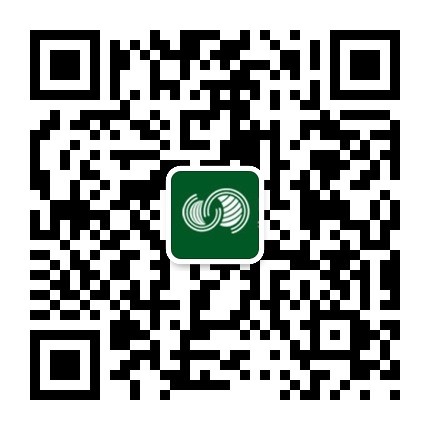 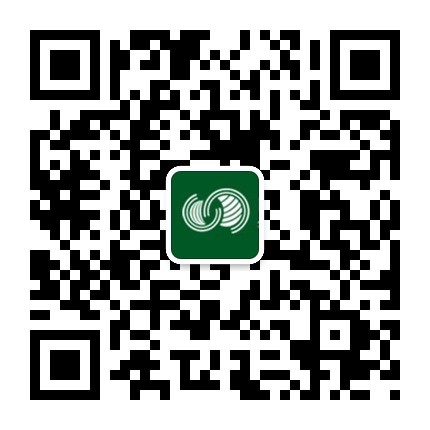 订阅号                               服务号（联系人：叶小姐、梁先生；联系电话：84115822  84115998）序号培训主题主讲讲师时间1《公文处理规范与写作技巧》陈希教授上午2《突发事件处理与媒体应对》林景新博士下午公司名称参加课程名称参加人部门与职务邮箱手机《公文处理规范与写作技巧》《公文处理规范与写作技巧》《突发事件处理与媒体应对》《突发事件处理与媒体应对》备注每家企业每类培训课程限报2人，最终报名成功者中大科技园将以邮件通知。请于2017年12月8日（星期五）17时前将回执电子版发送至：yatlily@qq.com。通知和报名回执可在中大科技园企业交流群或园区官网（http://www.sysusp.com）“通知和公告”下载，扫码关注中大科技园微信公众号可了解更多详情。每家企业每类培训课程限报2人，最终报名成功者中大科技园将以邮件通知。请于2017年12月8日（星期五）17时前将回执电子版发送至：yatlily@qq.com。通知和报名回执可在中大科技园企业交流群或园区官网（http://www.sysusp.com）“通知和公告”下载，扫码关注中大科技园微信公众号可了解更多详情。每家企业每类培训课程限报2人，最终报名成功者中大科技园将以邮件通知。请于2017年12月8日（星期五）17时前将回执电子版发送至：yatlily@qq.com。通知和报名回执可在中大科技园企业交流群或园区官网（http://www.sysusp.com）“通知和公告”下载，扫码关注中大科技园微信公众号可了解更多详情。每家企业每类培训课程限报2人，最终报名成功者中大科技园将以邮件通知。请于2017年12月8日（星期五）17时前将回执电子版发送至：yatlily@qq.com。通知和报名回执可在中大科技园企业交流群或园区官网（http://www.sysusp.com）“通知和公告”下载，扫码关注中大科技园微信公众号可了解更多详情。